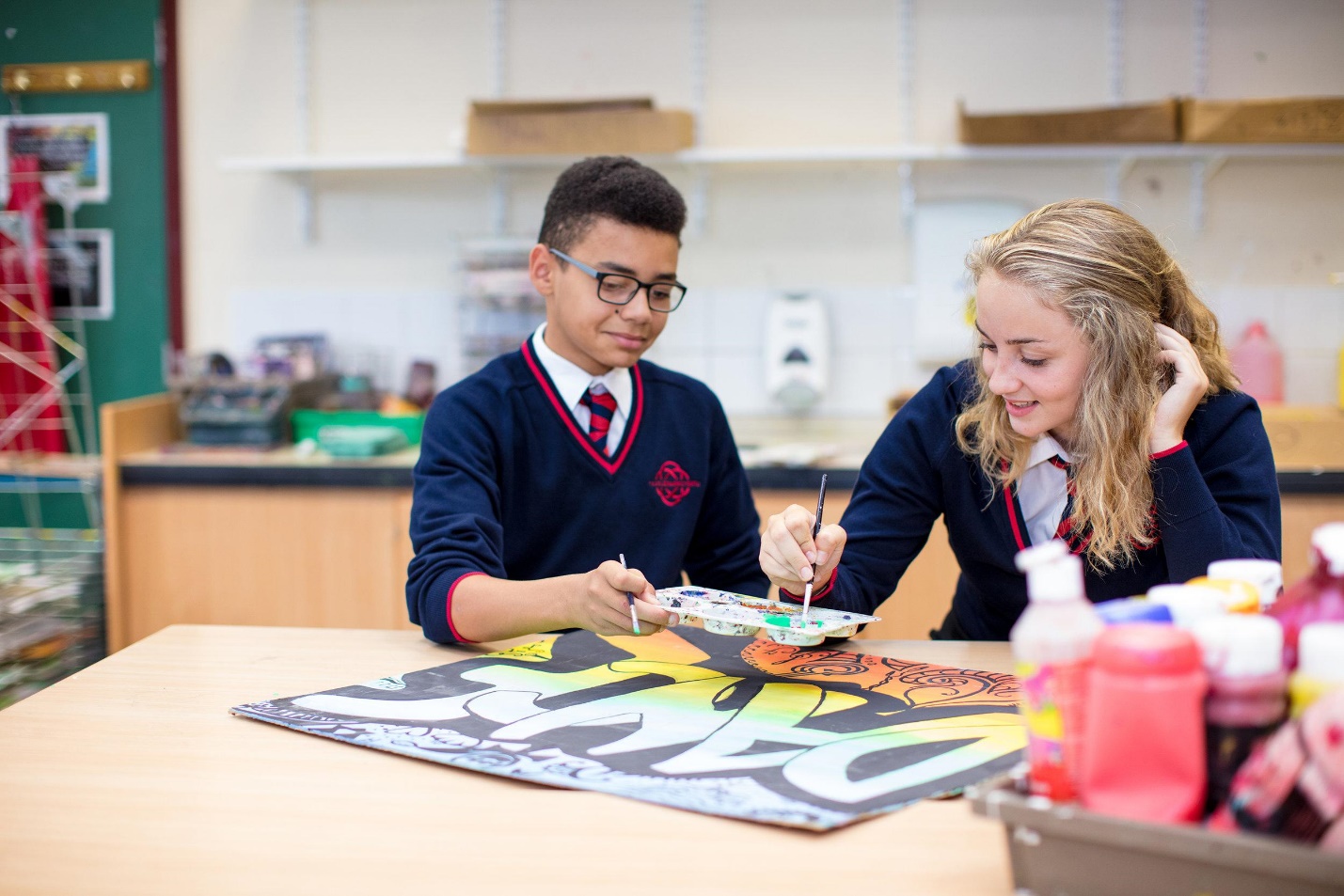 Polisi Gosod Targed CefndirGan weithio gyda’r proffesiwn addysgu, llywodraeth leol, consortia rhanbarthol, Estyn, undebau ac arbenigwyr rhyngwladol, mae Llywodraeth Cymru wedi ymgymryd ag adolygiad sylfaenol o’r system atebolrwydd cyfredol. Mae lle gofynion gosod targedau ysgol a’r graddau y maent yn cael eu rheoli a/neu ddeddfwriaethu gan Lywodraeth Cymru oddi fewn i’r trefniadau Gwerthuso a Gwella’r dyfodol yn rhan o drafodaethau ehangach a’r datblygiad diwygio sy’n barhaus. Ein bwriad yw bod y trefniadau hyn yn cael eu profi ac mewn grym yn barod ar gyfer y cwricwlwm newydd.  Yn y cyfamser, nid yw’r gofynion cyfredol ar gyfer gosod targedau yn gydnaws â’r trefniadau trosiannol ar gyfer adrodd  am berfformiad mewn ysgolion. Mae Cenhadaeth Ein Cenedl yn gosod ein gweledigaeth ar gyfer system atebolrwydd addysg sy’n deg, cydlynol, cymesur, tryloyw, ac yn seiliedig ar ein gerthoedd cyfrannol ar gyfer addysg Cymru. I gyflawni hyn, rhaid i ni sicrhau bod gennym ddull cydlynol sy’n osgoi canlyniadau anfwriadol ac yn cyfrannu tuag at godi safonau ymhob ystafell ddosbarth ac ar gyfer ein dysgwyr i gyd. Mae codi safonau, lleihau’r bwlch cyrhaeddiad a sicrhau system sy’n mwynhau hyder y cyhoedd ac sy’n ffynhonnell o falchder cenedlaethol wrth graidd ein cynllun gweithredu. Fel rhan o’n cynllun gweithredu, rydym wedi cytuno ar drefniadau gwerthuso trosiannol gydag ysgolion, er mwyn cefnogi cydweithio dyfnach rhwng ysgolion a sicrhau’r codi safonau i’r dysgwyr i hyd. I gefnogi’r newidiadau trosiannol hyn, rydym eisoes wedi gwneud nifer o newidiadau: Rydym wedi ymgynghori ar,  ac yna wedi diwygio cyfres o Reoliadau, er mwyn atal cyhoeddiad rheolaidd data Asesiadau Athro a  data’r Profion Darllen a Rhifedd Cenedlaethol ar lefel ysgol, awdurdod lleol ac yn rhanbarthol – mae hyn yn gymorth i sicrhau y gall ysgolion ganolbwyntio nawr ar asesu’r disgybl, yn hytrach na defnyddio data fel rhan o system atebolrwydd uchel. Roedd y rheoliadau a ddiwygiwyd yn cynnwys y Rheoliadau Perfformiad Ysgol a Thargedau Absenoldeb (Cymru) 2011 (“Rheoliadau Gosod Targedau”).  I grynhoi, mae’r newidiadau’n golygu:  Nad oedd angen bellach i Gyrff Llywodraethu osod targedau ar gyfer disgyblion ar ddiwedd Cyfnod Allweddol 4 sy’n cyflawni’r dangosydd pynciau craidd (DPC) nac ar gyfer nifer y disgyblion sy’n gadael addysg gorfodol heb y cymwysterau perthnasol; Mae diffiniad “set data” wedi cael ei ddiwygio i ddileu cyfeiriad at “asesiadau athro”; Nid oes rhaid i Gyrff Llywodraethu ystyried “setiau data” a gafwyd gan Weinidogion Cymnru’n unig mewn perthynas â Chyfnod Allweddol 2 a 3 ond rhaid iddynt ystyried ystod o ddata ar berfformiad disgyblion mewn asesiadau athrawon, a fydd ar gael o amrediad o ffynonellau; ac Yn hytrach na gosod targedau perfformiad ar gyfer disgyblion oed 16 yng Nghyfnod Allweddol 4, rhaid i gyrff llywodraethu osod targedau ar gyfer disbylion ym mlwyddyn 11. Rydym yn ymgynghori nawr ar newidiadau pellach i’r Rheoliadau Gosod Targedau er mwyn adlewyrchu newidiadau interim i fesurau perfformiad Cyfnod Allweddol 4 a gyhoeddwyd gan y Gweinidog Addysg ym mis Mai Mai 2018. Mae’r gyfres hon o fesurau perfformio interim Cyfnod Allweddol 4 ar gyfer ysgolion uwchradd wedi cael eu cyd-ddatblygu gyda’r sector addysg, ac yn gosod ffocws uwch ar godi ein dyheadau ar gyfer y dysgwyr i gyd. Byddant yn disodli cyfres 2018 o fesurau trothwy Cyfnod Allweddol 4, yn cynnwys mesurau trothwy Lefel 2, Lefel 2 cynhwysol a Lefel 1, o 2019 (h.y. y canlyniadau i ddisgyblion sy’n cyrraedd diwedd blwyddyn 11 yn haf 2019). Fel y soniwyd uchod, nid yw’r Rheoliadau Gosod targedau Ysgol cyfredol yn cydymffurfio â’r mesurau interim measures newydd (mae’r Rheoliadau hynny’n cyfeirio’n benodol at fesurau cyfredol Cyfnod Allweddol 4 fydd yn anarferedig cyn bo hir). Felly, mae angen newid mwy di-oed ar gyfer y cyfnod interim, cyn gweithredu’r trefniadau Gwerthuso a Gwella newydd, ac unrhyw adolygiadau angenrheidiol i ofyniadau gosod targedau statudol. Bydd angen diwygiadau i’r Targedau Gosod Targedau.  Mae Llywodraeth Cymru eisoes yn gweithio i fynd i’r afael â’r pwysau yn y system atebolrwydd uchel cyfredol a thuag at wahanu atebolrwydd o werthusiad ysgol ar gyfer gwella. Bydd hyn yn helpu ysgolion i ganfod, a chaniatáu i ysgolion ganolbwyntio ar, ble y mae gwir angen cefnogaeth heb gael eu harwain gan bwysau barn allanol ar berfformiad sy’n seiliedig ond ar un neu fwy o fesurau perfformiad meintiol yr edrychir arnynt y tu allan i’r cyd-destun.  Rydym wedi bod yn glir yn ein disgwyliadau y dylid ond defnyddio targedau ysgol i gefnogi hunanwerthusiad ac ni ddylid eu cydgasglu i greu mesur o berfformiad awdurdod lleol neu ranbarth er mwyn dal ysgolion i gyfrif. Trafodwyd hyn gyda Chyfarwyddwyr Addysg a Rheolwyr Gweithredol consortia. Mae’r ymgynghoriad hwn yn chwilio am farnau ar newidiadau i’r gofynion statudol i osod targedau yng Nghyfnod Allweddol 4 yn y tymor byr pan fo’r diwygiadau a grynhowyd uchod, yn parhau.  Gosod Targedau YsgolionMae hunanwerthusiad effeithiol gan ysgolion yn gwneud cyfraniad hanfodol i godi ansawdd addysg a safonau cyrhaeddiad. O’u defnyddio’n gywir, mae gosod targedau ysgolion yn arf pwysig i wella ysgol trwy ganolbwyntio ar sut y mae ysgolion yn gwneud yn gyfredol, beth arall dylent anelu at ei gyflawni a’r hyn sy’n rhaid iddynt ei wneud i wneud i hynny ddigwydd. Mae unrhyw strategaeth gwella’n elwa o’r ffocws a chyfeiriad a geir gan dargedau addas. Dylai gosod targedau darddu o foniro a gwerthuso trwyadl o waith yr ysgol gyfan er mwyn canfod cryfderau a gwendidau, rhagfynegi perfformiad posibl a chanolbwyntio ymdrech ac adnoddau ar godi’r canlyniadau i ddysgwyr.  Mae targedau ar eu cryfaf o’u defnyddio ar y cyd ag asesiadau’r athro ei hun a minitro cynnydd disgyblion er mwyn hysbysu’r hyn sydd angen i ddigwydd yn y dosbarth. Dylid defnyddio targedau ysgol i gefnogi hunanwerthusiad yr ysgol. Gofynion Statudol Cyfredol Mae’r gofynion gosod targedau cyfredol ar ysgolion wedi eu gosod yn y Rheoliadau Gosod Targedau. Mae’r Rheoliadau Gosod Targedau’n ei gwneud yn ofynnol i gyrff llywodraethu ysgolion i osod targedau ymhob blwyddyn ysgol ar gyfer cyraeddiadau mewn perthynas â pherfformiad disgyblion yng Nghyfnod Allweddol 2, Cyfnod Allweddol 3 a 4.  Ar hyn o bryd, rhaid gosod targedau am gyfnod o dair blynedd, fel a ganlyn: Cyfnod Allweddol 2 a 3: targedau terfynol mewn cysylltiad â pherfformiad y grŵp perthnasol o ddisgyblion mewn asesiadau athro i’w cynnal ar ddiwedd neu’n agos at ddiwedd y flwyddyn ysgol gyfredol, sef y targedau adolygiedig a osodwyd yn y flwyddyn ysgol flaenorol; targedau a adolygwyd mewn asesiadau athro i’w cynnal ar neu’n agos at ddiwedd y flwyddyn ysgol ganlynol, sef y targedau dros dro a osodwyd yn y flwyddyn ysgol flaenorol ond a ddiwygiwyd pe bai’r corff llywodraethu’n pennu bod hyn yn angenrheidiol; a targedau dros dro mewn asesiadau athro i’w cynnal ar neu’n agos at ddiwedd y flwyddyn ysgol mesaf ond un. Cyfnod Allweddol 4: targedau terfynol mewn cysylltiad â pherfformiad y grŵp perthnasol o ddisgyblion mewn arholiadau i’w gweinyddu ar ddiwedd neu’n agos at ddiwedd y flwyddyn ysgol gyfredol, sef y targedau adolygiedig a osodwyd yn y flwyddyn ysgol flaenorol; targedau a adolygwyd mewn arholiadau i’w gweinyddu ar neu’n agos at ddiwedd y flwyddyn ysgol ganlynol, sef y targedau dros dro a osodwyd yn y flwyddyn ysgol flaenorol ond a ddiwygiwyd pe bai’r corff llywodraethu’n pennu bod hyn yn angenrheidiol; a targedau dros dro mewn arholiadau i’w gweinyddu ar neu’n agos at ddiwedd y flwyddyn ysgol mesaf ond un. Current requirements are that targets must be set for the following achievements: Tabl 1 – Gofynion statudol gosod targedau ar gyfer pob Cyfnod Allweddol Rhaid gosod targedau a’u cyflwyno i’r Awdurdod Lleol heb fod yn hwyrach na 31 Rhagfyr ymhob blwyddyn ysgol. Lle nad yw’r Awdurdod Lleol yn fodlon ag unrhyw darged a gyflwynwyd gan gorff llywodraethu, gall y cordd llywodraethu gyflwyno targed diwygiedig. Lle nad yw Awdurdod Lleol yn fodlon â tharged diwygiedig, gall osod y targed. Ni ellir diwygio targedau wedi eu gosod heb gytunden ymlaen llaw yr Awdurdod Lleol.  Cyhoeddi Gwybodaeth 18. Yn ogystal â gosod targedau perfformiad, mae’r Rheoliadau Gosod Targedau yn ei gwneud yn ofynnol hefyd i’r corff llywodraethu gyhoeddi, gydag adroddiad blynyddol yr ysgol bob blwyddyn ysgol, wybodaeth am: y targedau a osodwyd ar gyfer disgyblion Cyfnod Allweddol 2, 3 a 4; ar gyfer Cyfnod Allweddol 4, canran y disgyblion a gyrhaeddodd y targedau a osodwyd (mae;r rheoliadau’n cyfeirio hefyd at ganran y disgyblion a gyrhaeddodd trothwy Lefel 2). (heblaw lle bo deg disgybl neu llai yn y grŵp perthnasol), yn ogystal ag: absenoldeb targedau ar gyfer disgyblion Cyfnod Allweddol 2, 3 a 4; a chyfradd absenoldeb y flwyddyn ysgol berthnasol.Beth yw’r prif faterion?  Bydd y mesurau perfformio ‘interim’ newydd yng Nghyfnod Allweddol 4 yn disodli mesurau perfformio 2018 cyfredol yn cynnwys y mesurau Lefel 1, lefel 2, a lefel 2 cynhwysol, o 2019.  Ers hynny rydym wedi bod yn rhoi ystyriaeth gofalus i ofynion gosod targedau ysgol ar gyfer Cyfnod Allweddol 4 gan nad yw’r gofynion cyfredol yn cydymffurfio â’r mesurau newydd sydd i’w gweithredu. Ar hyn o bryd, mae’r rheoliadau’n ei gwneud yn ofynnol i gyrff llywodraethu osod targedau ar gyfer cyrhaeddiad mesurau perfformiad 2018 (mesurau Lefel 2 cynhwysol a throthwy Lefel 1), nas adroddir amdanynt o 2019. Nid yw hyn yn gwneud synnwyr wrth fynd ymlaen gan na fydd targedau fel hyn yn realistig nac yn fesuradwy a felly ni fyddent yn cefnogi hunanwerthusiad a gwelliant effeithiol. Felly, mae’r gofynion statudol yn gofyn am fwy o newid di-oed yn y cyfnod interim, cyn gweithredu’r trefniadau Gwerthuso a Gwella newydd. Mae’r gofynion gosod targedau cyfredol yn benodol iawn eu natur, ac yn rhoi pwyslais anghyfartal ar gyflawniad meintiol mesurau perfformiad. Gall hyn gyfyngu gallu’r ysgol i osod targedau go iawn sy’n canolbwyntio ar y gwir flaenoriaethau ar gyfer gwella yn eu cyd-destun unigol eu hunain. Yn ogystal, mae adborth y sector yn pwyntio at yr angen am fwy o ymreolaeth ar gyfer ysgolion. Am y rhesymau hyn, yn yr un modd, ni fyddai’n briodol i amnewid y targedau penodol cyfredol ar gyfer disgyblion blwyddyn 11 yng Nghyfnod Allweddol 4 gyda gofynion sydd yr un mor benodol o ran mesurau perfformiad interim, yn arbennig wrth ystyried eu natur interim. Mae Llywodraeth Cymru’n gweithio i fynd i’r afael â’r pwysau sy’n bodoli yn y system atebolrwydd uchel cyfredol a thuag at wahanu atebolrwydd o werthusiad i wella’r ysgol. Mae’r gofynion gosod targedau cyfredol yn erbyn mesurau penodol, lle gosodir holl dargedau a chyrhaeddiad ysgolion yn erbyn y targedau hyn wedi eu gosod yn erbyn yr un mesurau ar draws Cymru, wedi gadael i dueddiad ddatblygu lle caiff ffigurau eu cydgasglu’n rhanbarthol heb osod cyd-destun o’u cwmpas. Nid yw hyn yn ddefnydd effeithiol o osod targedau ac yn ffactor galluogi anfwriadol i osod disgwyliadau uwch ar ddata perfformiad, yn arbnennin yng Nghyfnod Allweddol 4.  Cynigion23. Yn y cyfnod interim, cyn gweithredu’r trefniadau Gwerthuso a Gwella newydd, rydym yn bwriadu diwygio’r Rheoliadau Gosod Targedau er mwyn gwneud newidiadau i’r gofynion gosod targedau ar gyrff llywodraethu mewn perthynas â disgyblion blwyddyn 11 yng Nghyfnod Allweddol 4 yn unig fel a ganlyn:   Dileu’r gofyniad i osod targedau mesur penodol – Byddai hyn yn dileu’r gofyniad statudol i gyrff llywodraethu osod targedau mewn perthynas â chanran y disgyblion Blwyddyn 11 i gyflawni: - i) trothwy Lefel 2 yn cynnwys cymhwyster cymeradwy perthnasol yn Saesneg neu Gymraeg Iaith Gyntaf a Mathemateg (h.y. y Lefel 2 cynhwysol) a ii) trothwy Lefel 1. Cynyddu nifer y targedau amhenodedig sydd i’w gosod – Byddai hyn yn cynyddu’r nifer o dargedau amhenodedig gofynnol y mae eisoes yn ofynnol ar gyrff llywodraethu i’w gosod ar gyfer disgyblion Blwyddyn 11 yng Nghyfnod Allweddol 4 (o dri i chwech) yn seiliedig ar hunanwerthusiad.  Bydd y newidiadau arfaethedig yn digwydd am y tro cyntaf yn y flwyddyn ysgol 2019 i 2020 (“y flwyddyn pobtio”).  Felly, efallai ni fydd rhaid i gyrff llywodraethu osod targedau yn ystod y flwyddyn ysgol flaenorol a fydd yn gallu ffurfio sail eu tategdau adolygiedig a therfynol yn y flwyddyn bontiop, yn ôl gofyniad y rheoliadau (bydd y targedau blaenorol wedi cael eu gosod yn erbyn mesurau perfformio nad ydynt bellach yn cael eu defnyddio). Rydym felly’n cynnig gwneud darpariaeth dros-dro fydd yn caniatáu i gyrff llywodraethu osod targedau dros-dro a therfynol ar gyfer y flwyddyn bontio nad ydynt yn seiliedig ar dargedau a osodwyd yn y blynyddoed dysgol blaenorol. Bydd y cynigion hyn yn dileu dyletswydd afresymol ar ysgolion i osod targedau yn erbyn mesurau na fyddant bellach yn cael eu defnyddio. Wrth wneud hynny, rydym yn symud tuag at system gosod targedau mwy hyblyg, annog ysgolion i osod targedau sy’n seilieidig ar hunan-werthusiad ac yn canolbwyntio ar y blaenoriaethau gwella go iawn yn eu cyd-destun unigol. Byddant yn tynnu ar farn broffesiynol athrawon a’u gwybodaeth am eu disgyblion, annog datblygiad targedau dilys sy’n gwneud cyfraniad adeiladol at ddysgu’r dysgwyr. Mae’r trefniadau hyn yn fwy cyson â’r cyfeiriad teithio cyffredinol tuag at sybsiaredd ac ymreolaeth cynyddol i ysgolion i hunan-wella a rheoli eu llwybrau eu hunain. Ar yr un pryd, mae’r mecanwaith sicrwydd cyfredol yn bodoli sy’n ei gwneud yn ofynnol bod yr Awdurdod Lleol yn cymeradwyo’r targedau arfaethedig. Ni ddylai’r cynnig hwn arwain at faich ychwanegol ar gyfer y rhai hynny sy’n ymwneud â’r broses gosod targedau, o ystyried dileu targedau penodol. Bydd cyrff llywodraethu eisoes yn gyfarwydd â gosod targedau amhenodol yn y modd hwn. Mae Llywodraeth Cymru wedi gwneud ein disgwyliad yn glir y dylid ond defnyddio targedau ysgol i gefnogi hunanwerthuso ac ni ddylid ei gydgasglu i fyny i mesur perfformiad yr awdurdod lleol neu’n rhanbarthol er mwyn dal darparwyr i gyfrif. Mae hyn yn ffynhonnell bwysau ychwanegol ar ddarparwyr a gall atal cynnig y cwricwlwm mwyaf addas i unigolyn pe bai’r farn allanol ar berfformiad yn seiniedig yn unig ar un neu fwy o fesurau meintiol yr edrychir arnynt y tu allan i’r cyd-destun. Dylai’r hyblygrwydd uwch arfaethedig a’r amrywiad  ehagnach a gynigir mewn targedau helpu i atal yr ymddygiad hwn. Er mwyn cyflawni’r newidiadau hanfodol sydd eu hangen ar gyfer gofynion Cyfnod Allweddol 4 o fewn i’r ffrâm amser a ganiatawyd, dydyn ni ddim yn edrych ar ffyrdd i wneud unrhyw ddiwygiadau eraill i’r ddeddfwriaeth. Felly, bydd pob gofyniad cyfredol arall i osod targedau.n aros ar gyfer y cyfnod interim (h.y. 2019/20 hyd oni gweithredir y trefniadau Gwerthuso a Gwella newydd).  Yng Nghyfnodau Allweddol 2 a 3, mae’r gofynion yn dal i fod yn gymesur iawn â’r trefniadau asesu cyfredol. Fel y cyfryw, a thra bo diwygio’r cwricwlwm yn parhau, byddai’n ddoeth peidio â rhuthro i wneud newidiadau cyffelyb i ofynion Cyfnod auAllweddol 2 a 3. Felly, ni chynigir unrhyw newidiadau i Gyfnodau Allweddol 2 na 3 yn y cyfnod interim hwn. O ystyried cyfyngiadau o fewn i ddatblygiad y polisi a graddfeydd amser deddfwriaethol, ni fydd yn bosibl gwneud y newidiadau arfarethedig cyn y gofyniadau gosod targedau ar gyfer 2018/19. Mae trafodaethau wedi bod yn digwydd gydag Awdurdodau Lleol a Chonsortia rhanbarthol ac rydym newydd gyhoeddi cyfathrebiadau, i’w rhannu gyda’r ysgolion, yn rhoi canllaw ar ofynion gosod targedau’r flwyddyn academaidd hon (2018/19) wrth i ni bontio o’r hen fesurau perfformio i rai interim Cyfnod Allweddol 4 o fewn i gyfyngiadau’r ddeddfwriaeth gyfredol. Bydd Consortia ac Awdurdodau Lleol yn helpu ac yn cefnogi ysgolion uwchradd ynglŷn â sut i fynd i’r afael â’r broses gosod targedau ar gyfer y flwyddyn academaidd hon. Ystyriaethau eraill Asesiad Effaith Integredig 32. Paratowyd Asesiad Effaith Integredig mewn perthynas â’r cynigion ac mae’r adrannau perthnasol yn atodedig yn Atodiad 1. Asesiad Effaith Rheoleiddiol33. Mae Cod Ymarfer Gweinidog Cymru ar weithredu Asesiadau Effait Rheoleiddiol wedi bod dan ystyriaeth mewn perthynas â ’r rheoliadau diwygiol hyn. O ganlyniad paratowyd asesiad effaith rheoleiddiol drafft. Rhestr i Gwestiynau Ymgynghorol Cwestiwn 1 – Ydych chi’n cytuno gyda’n cynnig i ddileu’r gofyniad statudol ar gyfer cyrff llywodraethu ysgol i osod targedau penodol i fesur perfformiad ar gyfer disgyblion Blwyddyn 11 yng Nghyfnod Allweddol 4?  Byddai hyn yn dileu’r gofyniad i osod targedau penodol ar gyfer canran disgyblion Blwyddyn 11 i gyflawni trothwy’r Lefel 2 cynhwysol a Lefel 1 yng Nghyfnod Allweddol 4. Cwestiwn 2 – Ydych chi’n cytuno y dylai gofynion statudol gosod targed ysgol ar gyfer disgyblion Blwyddyn 11 yng Nghyfnod Allweddol 4 fod yn amhenodol, gan roi mwy o ymreolaeth i ysgolion osod targedau heriol sydd yn canolbwyntio go iawn ar y blaenoriaethau gwirioneddol ar gyfer gwella yn eu cyd-destun eu hunain yn seiliedig ar hunanwerthusiad? Cwestiwn 3 – Ydych chi’n cytuno gyda’n cynnig i gynyddu nifer y targedau amhenodol ar gyfer disgyblion Blwyddyn 11 yng Nghyfnod Allweddol 4 sy’n seiliedig ar hunanwerthusiad?  Mae eisoes yn ofynnol i gyrff llywodraethu ysgol osod tri tharged yn y ffordd hyn. Cwestiwn 4 – Ydych chi’n cytuno bod chwech yn rhif addas ar gyfer targedau statudol ar gyfer disgyblion Blwyddyn 11 yng Nghyfnod Allweddol 4? Os nad ydych, beth ydych chi’n ystyried i fod yn rhif addas a pham?   Cwestiwn 5 – Hoffem glywed eich barn ba effeithiau fyddai’r newidiadau arfaethedig i ofynion gosod targedau ar ysgolion yng Nghymru yn ei gael ar yr iaith Gymraeg, yn benodol ar: cyfleoedd i bobl ddefnyddio’r Gymraeg peidio â thrin yr iaith Gymraeg yn llai ffafriol na’r iaith Saesneg. Beth fyddai’r effeithiau gredwch chi? Sut ellid cynyddu’r effeithiau cadarnhaol, neu liniaru ar yr effeithiau negyddol? Cwestiwn 6 – Esboniwch hefyd sut rydych yn credu y gellid ffurfio’r polisi arfaethedig neu ei newid er mwyn cael: i) 	effeithiau cadarnhaol neu fwy o effeithiau cadarnhaol ar gyfleoedd i bobl ddefnyddio’r iaith Gymraeg a pheidio â thrin yr iaith Gymraeg yn llai ffarfriol na’r iaith Saesneg ii) dim effeithiau andwyol ar gyfleoedd i bobl ddefnyddio’r iaith Gymraeg a pheidio â thrin yr iaith Gymraeg yn llai ffafriol na’r iaith Saesneg. Cwestiwn 7 – Rydym wedi gofyn nifer o gwestiynau penodol. Os oes gennych unrhyw faterion cysylltiedig nad ydym wedi eu hystyried, defnyddiwch y gofod hwn i adrodd amdanynt.   THE SCHOOL AT THE HEART OF WALES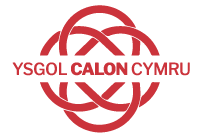 Dyddiad Mawysiadu     Medi 2022Llofnod y Pennaeth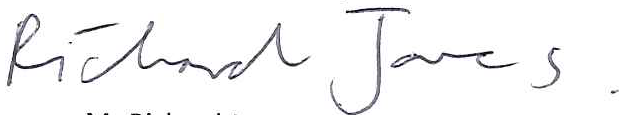 Llofnod Cadeirydd y Llywodraethwyr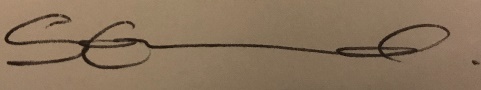 Dyddiad Adolygu     Medi 2023Cyfnod Allweddol 2 (disgyblion blwyddyn 6) Cyfnod Allweddol 3 (disgyblion blwyddyn 9) Cyfnod Allweddol 4 (disgyblion blwyddyn 11) Canran y disgyblion sy’n cyrraedd lefel 4 neu uwch ymhob un o’r pynciau craidd(h.y. Saesneg, Cymraeg Iaith Gyntaf, Mathemateg,  Gwyddoniaeth) Canran y disgyblion sy’n cyrraedd lefel 5 neu uwch ymhob un o’r pynciau craidd(h.y. Saesneg, Cymraeg Iaith Gyntaf, Mathemateg,  Gwyddoniaeth)Canran y disgyblion sy’n cyrraedd torthwy lefel 1 Canran y disgyblion sy’n cyrraedd lefel 4 neu uwch ymhob un o’r pynciau craidd(h.y. Saesneg, Cymraeg Iaith Gyntaf, Mathemateg,  Gwyddoniaeth) Canran y disgyblion sy’n cyrraedd lefel 5 neu uwch ymhob un o’r pynciau craidd(h.y. Saesneg, Cymraeg Iaith Gyntaf, Mathemateg,  Gwyddoniaeth)Canran y disgyblion sy’n cyrraedd torthwy lefel 2 yn cynnwys cymhwyster cymeradwy perthnasol mewn Saesneg neu Gymraeg iaith Gyntaf a Mathemateg  (yr enw cyffredin ar hyn yw ‘Lefel 2 cynhwysol’ a chyfeirir ato felly drwy’r ddogfen hon) Mae’r tri chyrhaeddiad (ymhob Cyfnod Allweddol) o osodwyd gan y Corff Llywodraethu yn seiliedig ar werthusiad perfformiad disgyblion yr ysgol mewn asesiadau athro fel y’u gosodwyd yn y  data ar gyfer yr ysgol honno mewn perthynas â’r flwyddyn ysgol flaenorol. Mae’r tri chyrhaeddiad (ymhob Cyfnod Allweddol) o osodwyd gan y Corff Llywodraethu yn seiliedig ar werthusiad perfformiad disgyblion yr ysgol mewn asesiadau athro fel y’u gosodwyd yn y  data ar gyfer yr ysgol honno mewn perthynas â’r flwyddyn ysgol flaenorol. Mae’r tri chyrhaeddiad (ymhob Cyfnod Allweddol) o osodwyd gan y Corff Llywodraethu yn seiliedig ar werthusiad perfformiad disgyblion yr ysgol mewn asesiadau athro fel y’u gosodwyd yn y  data ar gyfer yr ysgol honno mewn perthynas â’r flwyddyn ysgol flaenorol. 